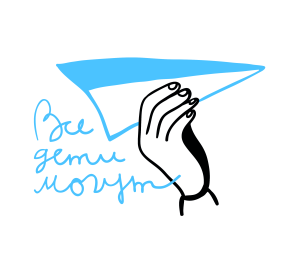 Автономная некоммерческая организация «Все дети могут»353902 г. Новороссийск, ул. Карьерная, д.21ИНН 7714060199/ КПП 231543001/ ОГРН 1027700568224www.vsedetimogut.ru8 963 3797603______________________________________________________________________________Дорогие друзья,Мы рады опубликовать наш отчет о поступлениях благотворительных пожертвований за сентябрь 2020 года.За сентябрь 2020 года на расчетный счет организации поступило 108907 рублей.Спасибо вам большое!Нашими основными источниками пожертвований за прошедший период стали:средства от регулярных и разовых пожертвований физических лиц через сайт www.vsedetimogut.ruПожертвование по договору № 39БПУЦ/18 от 20 сентября 2018 г. в рамках благотворительной программы "Нужна Помощь";корпоративные пожертвования.Расшифровка собранных средств по благотворителям.Огромная благодарность всем, кто помогает нам поддерживать семьи, воспитывающие детей с тяжелыми и множественными нарушениями развития!С уважением,директор Ягодина Мария89633797603 / lepidoptera_ya@mail.ruДата поступленияБлаготворительСумма (без учета комиссии платежной системы)30.09.2020 18:13ALISA YANNAU336,35RUB30.09.2020 12:56ELENA ZAYSANOVA336,35RUB30.09.2020 10:38MOMENTUM R336,35RUB30.09.2020 0:09NIKOLAY LASKOVETS336,35RUB29.09.2020 22:22TATIANA GORDEEVA961RUB29.09.2020 0:17SERGEI NEDAIVODIN336,35RUB28.09.2020500RUB28.09.2020 12:13336,35RUB27.09.2020 20:13480,5RUB27.09.2020 16:55TATIANA BARANOVA961RUB27.09.2020 12:45VM480,5RUB26.09.2020 17:09ELENA SHARIPOVA336,35RUB25.09.2020OOO ZVEZDNIY50000RUB24.09.2020 22:49OLGA SURKOVA961RUB23.09.2020 23:01AK336,35RUB23.09.2020 22:56ROMAN ANDREEV336,35RUB23.09.2020 10:05EVGENY PERTSEV336,35RUB22.09.2020 16:34A ZAPOROZHETS1441,5RUB21.09.2020 23:52DARYA KUZMENKO336,35RUB21.09.2020 12:49BADRI GITOLENDIIA480,5RUB19.09.2020 23:32IRINA VOROBEVA480,5RUB19.09.2020 11:01TAISYA ZHUKOVA288,3RUB18.09.2020 20:27VIKTORIYA PAVLYUK961RUB18.09.2020 17:15NATALIA RAZUMOVA1441,5RUB18.09.2020 10:06NIKOLAY VISHNEVSKIY336,35RUB17.09.2020 15:53ELENA KAZAKOVA480,5RUB17.09.2020 13:40NATALYA KRAGEL336,35RUB16.09.2020 18:29ERESKO EKATERINA480,5RUB13.09.2020 21:17336,35RUB13.09.2020 17:45IRINA TARANETS336,35RUB13.09.2020 17:45RAISA MELNIK336,35RUB12.09.2020 19:37336,35RUB12.09.2020 17:49E. GERBERSGAGEN480,5RUB12.09.2020 10:57ANNA KUBRAKOVA285,3RUB12.09.2020 9:35YULIA KIRILENKO672,7RUB12.09.2020 8:13VLADA PODRAZSKAYA96,1RUB11.09.2020OOO NUJNA POMOSH32271RUB11.09.2020 14:05MARIA KLYUKINA288,3RUB11.09.2020 13:08RUSLANA GETMAN480,5RUB10.09.2020 21:50ALEKSANDR SMIRNOV384,4RUB10.09.2020 14:16POCHTA BANK CLIENT961RUB10.09.2020 14:15ALEKSANDRA ILINOVA336,35RUB09.09.2020 16:01LENIE PATSEVA336,35RUB09.09.2020 14:45MARGARITA LAPTEVA336,35RUB09.09.2020 12:09ALEXANDER BAGNO336,35RUB08.09.2020 21:37961RUB08.09.2020 10:35ALEKSANDR KITAEV336,35RUB07.09.2020 12:46A MELNIKOVA961RUB06.09.2020 22:29ANASTASIA TARSAKOVA336,35RUB06.09.2020 19:23VLADISLAV YONA336,35RUB06.09.2020 12:28KONOGRAY OLGA336,35RUB05.09.2020 23:40EVGENIYA VELIKOTSKYA480,5RUB05.09.2020 21:18OKSANA ZELENSKAYA288,3RUB05.09.2020 13:16NATALIA TKACHENKO336,35RUB04.09.2020 17:21NADEZHDA ZHOLOBKO336,35RUB03.09.2020 20:05INNA LOMTEVA336,35RUB01.09.2020 23:29NATALYA SOKOLKINA480,5RUB